Datos del solicitanteInformación General....................................               ......................................                   .....................................       Firma autorizada	     Aclaración                                    Tipo y Nº de documentoPor el Organismo de Certificación:                                                   ………………………………..               ………………………                                                                          Firma autorizada                                   Aclaración                               TE. : (54 11) 4724 – 6200 int. 6202  /  Directo : 4724-6202.E-mail: certifica@inti.gob.ar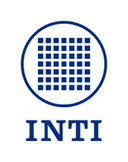 Instituto Nacional de Tecnología IndustrialOrganismo de CertificaciónSolicitud de Certificación Industrias Recicladoras de Materiales Plásticos    FechaRazón Social: CUIT N°: Dirección: Tel./Fax:E-Mail:Tipo de Certificación:Primera CertificaciónRecertificaciónTipo de Certificación:Primera CertificaciónRecertificaciónProceso a Certificar: Proceso de reciclado de material plásticoProceso a Certificar: Proceso de reciclado de material plásticoAlcance: Proceso de reciclado desde la entrada del material a reciclar hasta la obtención y venta del material de salidaAlcance: Proceso de reciclado desde la entrada del material a reciclar hasta la obtención y venta del material de salidaMaterial a Reciclar: Material post industrialMaterial post consumoMaterial post consumo agrícolaOtros (especificar)Material a Reciclar: Material post industrialMaterial post consumoMaterial post consumo agrícolaOtros (especificar)Material de Salida:PelletsMaterial apto para contacto con alimentosOtros (especificar)Material de Salida:PelletsMaterial apto para contacto con alimentosOtros (especificar)Documentación a presentar.Comprobante del CUIT del solicitante.Copia de habilitación de la planta industrial por un ente gubernamental. Nota de aval de CAIRPLAS Información de la ORGANIZACIÓN: Organigrama. Información del PROCESO: Flujograma del proceso de recicladoCopia de las licencias ambientales exigibles en el lugar de operaciónAño de inicio de actividad :Cantidad de empleados: Sistema de calidad de la empresaTiene implementado un Sistema de Aseguramiento de la Calidad   El sistema está certificado según Normas ISO 9001 u otra equivalenteEn caso afirmativo indicar el Organismo Certificador y las normas aplicadas...........................................................................................................Acordamos que el personal del Instituto Nacional de Tecnología Industrial (INTI) puede tener acceso a todas las instalaciones: comerciales, administrativas y productivas, que sean esenciales para avanzar en el proceso de certificación, durante las horas normales de trabajo, previo contacto con el solicitante.El Solicitante que suscribe se compromete a obrar de acuerdo con todos los términos y condiciones establecidos en el “Protocolo de Certificación de Industrias Recicladoras de Materiales Plásticos” y el “Reglamento de Certificación de Procesos” (disponible en: https://www.inti.gob.ar/areas/servicios-regulados/certificaciones/organismo-de-certificacion/reglamentos).